T.CARDAHAN VALİLİĞİCEMAL VE ZEKİYE VATAN İLK/ORTAOKULU MÜDÜRLÜĞÜ2019-2023 STRATEJİK PLANI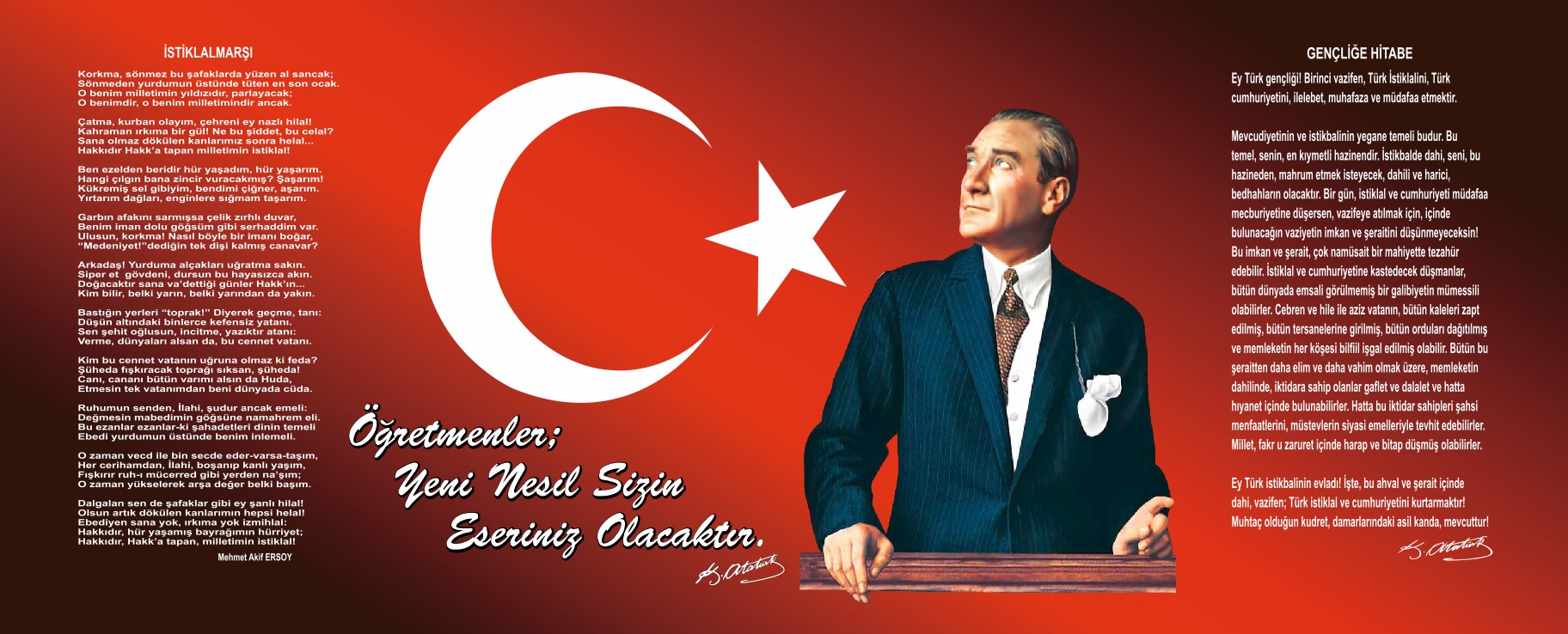 Sunuş     Plânlı çalışmak, başarının anahtarıdır. Bu nedenledir ki, planlama stratejik bir öneme sahiptir. İyi planlanmamış işlerin sonucu ya hüsrandır ya da elde edilen verim çok düşüktür.     Stratejik Planlama, bir kurumda görev alan her kademedeki kişinin katılımını ve kurum yöneticisinin tam desteğini içeren, sonuç almaya yönelik çabaların bütününü teşkil eder. Bu anlamda paydaşların ihtiyaç ve beklentileri, paydaşlar ve politika yapıcıların, kurumun misyonu, hedefleri ve performans ölçümünün belirlenmesinde aktif rol oynamasını ifade eder. Bir stratejik plan, aşağıda yer alan beş temel soruya verilen yanıtların yer aldığı bir rehber niteliği taşır:Şu anda neredeyiz? Nerede olmayı istiyoruz? Gelişmemizi nasıl ölçebiliriz?Olmak istediğimiz yere nasıl ulaşabiliriz?Gelişmemize yönelik yol haritamızı nasıl saptayabiliriz ve denetleyebiliriz? Bu sorulara verilecek yanıtlar ve stratejik planın diğer unsurları stratejik planlama belgesinin içeriğini oluştururlar        Eğitim çalışmalarını planlı ve belirgin hedefler doğrultusunda düzenlemek günümüzde zorunluluk haline gelmiştir Geleceğimizin teminatı olan çocuklarımız iyi bir Temel Eğitim alırlarsa daha sonraki eğitim çalışmalarının bu sağlam temel üzerinde yükselmesi çok daha kolay olacaktır.           Bu inanç doğrultusunda yürütülecek çalışmalarda hepinize başarılar diliyorum.                                                                                                                                                                              Mustafa YILMAZ                                                                                                                                                               Cemal ve Zekiye Vatan İlk/Ortaokulu MüdürüİçindekilerSunuş	3İçindekiler	4BÖLÜM I: GİRİŞ ve PLAN HAZIRLIK SÜRECİ	5BÖLÜM II: DURUM ANALİZİ	6Okulun Kısa Tanıtımı *	6Okulun Mevcut Durumu: Temel İstatistikler	7PAYDAŞ ANALİZİ	12GZFT (Güçlü, Zayıf, Fırsat, Tehdit) Analizi	14Gelişim ve Sorun Alanları	16BÖLÜM III: MİSYON, VİZYON VE TEMEL DEĞERLER	19MİSYONUMUZ *	19VİZYONUMUZ *	19TEMEL DEĞERLERİMİZ *	19BÖLÜM IV: AMAÇ, HEDEF VE EYLEMLER	21TEMA I: EĞİTİM VE ÖĞRETİME ERİŞİM	21TEMA II: EĞİTİM VE ÖĞRETİMDE KALİTENİN ARTIRILMASI	24TEMA III: KURUMSAL KAPASİTE	28V. BÖLÜM: MALİYETLENDİRME	32EKLER:	34BÖLÜM I: GİRİŞ ve PLAN HAZIRLIK SÜRECİ2019-2023 dönemi stratejik plan hazırlanması süreci Üst Kurul ve Stratejik Plan Ekibinin oluşturulması ile başlamıştır. Ekip tarafından oluşturulan çalışma takvimi kapsamında ilk aşamada durum analizi çalışmaları yapılmış ve durum analizi aşamasında paydaşlarımızın plan sürecine aktif katılımını sağlamak üzere paydaş anketi, toplantı ve görüşmeler yapılmıştır. Durum analizinin ardından geleceğe yönelim bölümüne geçilerek okulumuzun amaç, hedef, gösterge ve eylemleri belirlenmiştir. Çalışmaları yürüten ekip ve kurul bilgileri altta verilmiştir.STRATEJİK PLAN ÜST KURULUBÖLÜM II: DURUM ANALİZİDurum analizi bölümünde okulumuzun mevcut durumu ortaya konularak neredeyiz sorusuna yanıt bulunmaya çalışılmıştır. Bu kapsamda okulumuzun kısa tanıtımı, okul künyesi ve temel istatistikleri, paydaş analizi ve görüşleri ile okulumuzun Güçlü Zayıf Fırsat ve Tehditlerinin (GZFT) ele alındığı analize yer verilmiştir.Okulun Kısa Tanıtımı *1-Okulumuz ilk olarak 1959’da Halitpaşa İlkokulu olarak eğitim-öğretime başlamıştır.2-Okulumuz daha sonrasında 2007-2008 yılının 2.döneminde şu anki bulunduğumuz binada Cemal ve Zekiye Vatan Ortaokulu olarak eğitim-öğretime başlamıştır. Okulumuz 2012-2013 eğitim öğretim yılında 4+4+4 Kesintili Zorunlu eğitime geçilmesinden itibaren  “Cemal ve Zekiye Vatan İlkokulu”  ve “Cemal ve Zekiye Vatan Ortaokulu”  olarak iki kurumsal yapıda aynı binada hizmet vermektedir.3-Okulumuz, Milli Eğitim Bakanlığı politikaları ve Milli Eğitim Bakanlığı 2019–2023 stratejik planlama faaliyetleri ışığında eğitim-öğretim faaliyetlerine devam etmektedir. Öğrencilerini eğitimin merkezine koyan bir yaklaşım sergileyen okulumuz, öğrencilerin yeniliklere açık ve yeniliklerden haberdar, gelişim odaklı olmasını sağlayıcı, önleyici çalışmalarla, risklerden koruyucu politikalar uygulayarak yasal sorumluluklarını en iyi şekilde yerine getirmek için çalışmaktadır.Okulun Mevcut Durumu: Temel İstatistiklerOkul KünyesiOkulumuzun temel girdilerine ilişkin bilgiler altta yer alan okul künyesine ilişkin tabloda yer almaktadır.Temel Bilgiler Tablosu- Okul Künyesi Çalışan BilgileriOkulumuzun çalışanlarına ilişkin bilgiler altta yer alan tabloda belirtilmiştir.Çalışan Bilgileri Tablosu*Okulumuz Bina ve Alanları	Okulumuzun binası ile açık ve kapalı alanlarına ilişkin temel bilgiler altta yer almaktadır.Okul Yerleşkesine İlişkin Bilgiler Sınıf ve Öğrenci Bilgileri	Okulumuzda yer alan sınıfların öğrenci sayıları alttaki tabloda verilmiştir.*Sınıf sayısına göre istenildiği kadar satır eklenebilir.Donanım ve Teknolojik KaynaklarımızTeknolojik kaynaklar başta olmak üzere okulumuzda bulunan çalışır durumdaki donanım malzemesine ilişkin bilgiye alttaki tabloda yer verilmiştir.Teknolojik Kaynaklar TablosuGelir ve Gider BilgisiOkulumuzun genel bütçe ödenekleri, okul aile birliği gelirleri ve diğer katkılarda dâhil olmak üzere gelir ve giderlerine ilişkin son iki yıl gerçekleşme bilgileri alttaki tabloda verilmiştir.PAYDAŞ ANALİZİKurumumuzun temel paydaşları öğrenci, veli ve öğretmen olmakla birlikte eğitimin dışsal etkisi nedeniyle okul çevresinde etkileşim içinde olunan geniş bir paydaş kitlesi bulunmaktadır. Paydaşlarımızın görüşleri anket, toplantı, dilek ve istek kutuları, elektronik ortamda iletilen önerilerde dâhil olmak üzere çeşitli yöntemlerle sürekli olarak alınmaktadır.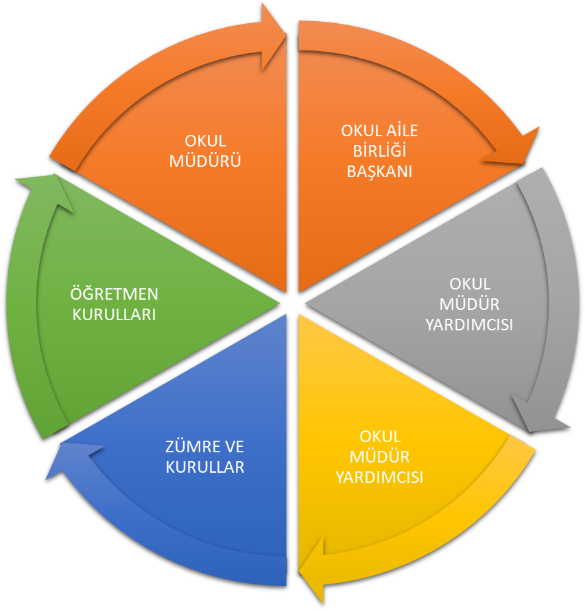 Paydaş anketlerine ilişkin ortaya çıkan temel sonuçlara altta yer verilmiştir * : Öğrenci Anketi Sonuçları:Öğretmen Anketi Sonuçları:Veli Anketi Sonuçları:GZFT (Güçlü, Zayıf, Fırsat, Tehdit) Analizi *Okulumuzun temel istatistiklerinde verilen okul künyesi, çalışan bilgileri, bina bilgileri, teknolojik kaynak bilgileri ve gelir gider bilgileri ile paydaş anketleri sonucunda ortaya çıkan sorun ve gelişime açık alanlar iç ve dış faktör olarak değerlendirilerek GZFT tablosunda belirtilmiştir. Dolayısıyla olguyu belirten istatistikler ile algıyı ölçen anketlerden çıkan sonuçlar tek bir analizde birleştirilmiştir.Kurumun güçlü ve zayıf yönleri donanım, malzeme, çalışan, iş yapma becerisi, kurumsal iletişim gibi çok çeşitli alanlarda kendisinden kaynaklı olan güçlülükleri ve zayıflıkları ifade etmektedir ve ayrımda temel olarak okul müdürü/müdürlüğü kapsamından bakılarak iç faktör ve dış faktör ayrımı yapılmıştır. İçsel Faktörler *Güçlü YönlerZayıf YönlerDışsal Faktörler *FırsatlarTehditler Gelişim ve Sorun AlanlarıGelişim ve sorun alanları analizi ile GZFT analizi sonucunda ortaya çıkan sonuçların planın geleceğe yönelim bölümü ile ilişkilendirilmesi ve buradan hareketle hedef, gösterge ve eylemlerin belirlenmesi sağlanmaktadır. Gelişim ve sorun alanları ayrımında eğitim ve öğretim faaliyetlerine ilişkin üç temel tema olan Eğitime Erişim, Eğitimde Kalite ve kurumsal Kapasite kullanılmıştır. Eğitime erişim, öğrencinin eğitim faaliyetine erişmesi ve tamamlamasına ilişkin süreçleri; Eğitimde kalite, öğrencinin akademik başarısı, sosyal ve bilişsel gelişimi ve istihdamı da dâhil olmak üzere eğitim ve öğretim sürecinin hayata hazırlama evresini; Kurumsal kapasite ise kurumsal yapı, kurum kültürü, donanım, bina gibi eğitim ve öğretim sürecine destek mahiyetinde olan kapasiteyi belirtmektedir.Gelişim ve sorun alanlarına ilişkin GZFT analizinden yola çıkılarak saptamalar yapılırken yukarıdaki tabloda yer alan ayrımda belirtilen temel sorun alanlarına dikkat edilmesi gerekmektedir.Gelişim ve Sorun AlanlarımızBÖLÜM III: MİSYON, VİZYON VE TEMEL DEĞERLEROkul Müdürlüğümüzün Misyon, vizyon, temel ilke ve değerlerinin oluşturulması kapsamında öğretmenlerimiz, öğrencilerimiz, velilerimiz, çalışanlarımız ve diğer paydaşlarımızdan alınan görüşler, sonucunda stratejik plan hazırlama ekibi tarafından oluşturulan Misyon, Vizyon, Temel Değerler; Okulumuz üst kurulana sunulmuş ve üst kurul tarafından onaylanmıştır.MİSYONUMUZ *Öğrencilerin,1.Türkçeyi doğru ve güzel konuşmalarını, 2-Beden, duygu ve zihin yönünden gelişmelerini, 3-İlgi, istidat ve kabiliyetleri yönünden yetişmelerini,   4-İyi bir vatandaş olmak için gerekli temel bilgi, beceri, davranış ve alışkanlıkları kazanarak hayata ve üst öğrenime hazırlanmalarını sağlamaktır.VİZYONUMUZ *            Eğitimde sevgi, güven ve kalitenin merkezi olmak.TEMEL DEĞERLERİMİZ *Atatürkçü ve Cumhuriyetimizin temel değerlerine bağlı bir yaşam anlayışını benimseriz  Çalışanlarımızın gelişimi ve mutluluğunu, okulumuzun gelişimi ve mutluluğu olarak görürüz  Başarının katılımcılık ve birliktelikle sağlanacağı inancındayız  Yenileşmede değişim ve süreklilikten yanayız  Öğrenci, veli ve beldemizin beklentileri yönünde bir gelişimi tercih ederiz Eğitime verilen her türlü emeğin kutsal olduğu inancındayız Çalışmalarda fırsat eşitliliğini önemsiyoruz   Ar-Ge çalışmalarına önem vermekteyiz Çalışmalarımızda akılcılığa ve bilime önem veriyoruz  Yenilikçi, değişmelere uyumlu, sorumluluk sahibi, hoşgörülü, güvenilir, dürüst, paylaşımcı, katılımcı, eleştiriye açık olma, her türlü inanca ve düşünceye saygılı olma önemsediğimiz değerlerdir Emeğe saygı duyarız Yapıcı Ve Yaratıcı Düşünmeye çaba harcarız Farklılıklara saygı duyarız Ayrıştırıcı değil birleştirici olmaktan yanayız Üretime her zaman destek verme ve katılma arzusu içerisindeyiz  Bilgiyi toplum yararına kullanmak ve yeni bilgilere ulaşmak için bilimsel ve teknolojik gelişmeleri takip etmeye çalışırBÖLÜM IV: AMAÇ, HEDEF VE EYLEMLERAçıklama: Amaç, hedef, gösterge ve eylem kurgusu amaç Sayfa 16-17 da yer alan Gelişim Alanlarına göre yapılacaktır.Altta erişim, kalite ve kapasite amaçlarına ilişkin örnek amaç, hedef ve göstergeler verilmiştir.Erişim başlığında eylemlere ilişkin örneğe yer verilmiştir.TEMA I: EĞİTİM VE ÖĞRETİME ERİŞİMEğitim ve öğretime erişim okullaşma ve okul terki, devam ve devamsızlık, okula uyum ve oryantasyon, özel eğitime ihtiyaç duyan bireylerin eğitime erişimi, yabancı öğrencilerin eğitime erişimi ve hayatboyu öğrenme kapsamında yürütülen faaliyetlerin ele alındığı temadır.AMAÇ 1. Kayıt bölgemizdeki ortaokul kademesindeki öğrencilerin okullaşma oranlarını artıran, uyum ve devamsızlık sorunlarını gideren etkin bir eğitim ve öğretime erişim süreci hâkim kılınacaktır. .***Hedef 1.1. Kayıt bölgemizde yer alan ortaokul kademesindeki öğrencilerin okullaşma oranları artırılacak, uyum, devamsızlık ve tamamlama sorunları giderilecektir. ***Hedefe ilişkin Performans GöstergeleriEylemler*TEMA II: EĞİTİM VE ÖĞRETİMDE KALİTENİN ARTIRILMASIEğitim ve öğretimde kalitenin artırılması başlığı esas olarak eğitim ve öğretim faaliyetinin hayata hazırlama işlevinde yapılacak çalışmaları kapsamaktadır. Bu tema altında akademik başarı, sınav kaygıları, sınıfta kalma, ders başarıları ve kazanımları, disiplin sorunları, öğrencilerin bilimsel, sanatsal, kültürel ve sportif faaliyetleri ile istihdam ve meslek edindirmeye yönelik rehberlik ve diğer mesleki faaliyetler yer almaktadır. AMAÇ 2. Öğrencilerimizin bilişsel, duygusal ve fiziksel olarak çok boyutlu gelişimini önemseyen nitelikli eğitim yapısı oluşturulacaktır.Hedef 2.1 Öğrenme kazanımlarını takip eden ve başta veli, okul ve çocuğun yakın çevresi olmak üzere tüm paydaşları sürece dâhil eden bir yönetim anlayışı ile öğrencilerimizin akademik başarıları artırılacaktır.Hedefe ilişkin Performans GöstergeleriEylem MaddeleriHedef 2.2 Öğrencilerimizin bilimsel, kültürel, sanatsal, sportif ve toplum hizmeti alanlarında etkinliklere katılımı artırılacak ve izlenecektir.Hedefe ilişkin Performans GöstergeleriEylem MaddeleriTEMA III: KURUMSAL KAPASİTEAMAÇ 3. Okulumuzun beşeri, mali, fiziki ve teknolojik unsurları ile yönetim ve organizasyonu, eğitim ve öğretimin niteliğini ve eğitime erişimi yükseltecek biçimde geliştirilecektir.Hedef 3.1. Okulumuz personelinin mesleki yeterlilikleri ile iş doyumu ve motivasyonları artırılacaktır. (Öğretmenlerin meslekî gelişimi (hizmet içi eğitim, eğitim ve öğretim ile ilgili konferans ve çalıştay vb. etkinlikler, yüksek lisans ve doktora, profesyonel gelişim ağları, yabancı dil..), Öğretmenlik meslek etiği, Personele yönelik sosyal, sportif ve kültürel faaliyetler, İş doyumunu ve motivasyonu artırmaya yönelik faaliyetler, Haftalık ders programlarının etkililik ve verimlilik esasına göre oluşturulması, Personele bilgi ve becerilerine uygun görevler verilmesi, Öğretmenlere ait fiziksel mekânların geliştirilmesi, Temizlik, güvenlik ve sekretarya gibi alanlardaki destek personeli ihtiyacının giderilmesi… gibi konularda göstergeler)Hedefe ilişkin Performans GöstergeleriEylem MaddeleriHedef 3.2. Okulumuzun mali kaynakları, fiziki altyapıyı iyileştirecek şekilde güçlendirilecek ve görünürlük faaliyetleri gerçekleştirilecektir.(Okul ve çevresinin temizliği, Okul ve çevresinin güvenliği, Engelli erişimine uygunluk, Kütüphane ve laboratuvarlar, Tasarım ve beceri atölyeleri, Okul bahçesi, konferans salonu, spor salonu, toplantı odaları, atölyeler, öğretmenler odası, Teknolojik altyapı, Bütçe kullanımı (ortaöğretim kurumları için), Girişimcilik, Mali destek sağlanması, Pansiyon, Yemekhane, Bakım ve onarım, Donatım, Sosyal, sanatsal, sportif ve kültürel faaliyet alanlarının geliştirilmesi, Kaynak tasarrufu, Yeşil alanlar, İş sağlığı ve güvenliği gibi hususlarda göstergeler…)Hedefe ilişkin Performans GöstergeleriEylem MaddeleriV. BÖLÜM: MALİYETLENDİRME2019-2023 Stratejik Planı Faaliyet/Proje Maliyetlendirme TablosuVI. BÖLÜM: İZLEME VE DEĞERLENDİRMEOkulumuz Stratejik Planı izleme ve değerlendirme çalışmalarında 5 yıllık Stratejik Planın izlenmesi ve 1 yıllık gelişim planın izlenmesi olarak ikili bir ayrıma gidilecektir. Stratejik planın izlenmesinde 6 aylık dönemlerde izleme yapılacak denetim birimleri, il ve ilçe millî eğitim müdürlüğü ve Bakanlık denetim ve kontrollerine hazır halde tutulacaktır.Yıllık planın uygulanmasında yürütme ekipleri ve eylem sorumlularıyla aylık ilerleme toplantıları yapılacaktır. Toplantıda bir önceki ayda yapılanlar ve bir sonraki ayda yapılacaklar görüşülüp karara bağlanacaktır. EKLER: Öğretmen, öğrenci ve veli anket örnekleri klasör ekinde olup okullarınızda uygulanarak sonuçlarından paydaş analizi bölümü ve sorun alanlarının belirlenmesinde yararlanabilirsiniz.	Mustafa YILMAZ                                                                                                                                                                       Okul MüdürüÜst Kurul BilgileriÜst Kurul BilgileriEkip BilgileriEkip BilgileriAdı SoyadıUnvanıAdı SoyadıUnvanıMustafa YILMAZOKUL MÜDÜRÜÇiğdem KÖĞOĞLUMÜDÜR YARDIMCISIMihriban TEZCANOKUL MÜDÜR YARDIMCISIMihriban TEZCANREHBER ÖĞRETMENAbdurrahman PARLAKÖĞRETMENFatih GÜLÇİNOÖĞRETMENİsmail TAVŞANOKUL AİLE BİRLİĞİ BAŞKANIÖzenç KATÖĞRETMENEmriye USOKUL AİLE BİRLİĞİ YÖN. KURULU ÜYESİEsra GÖKÖĞRETMENCanan AŞÇIVELİİli: ARDAHANİli: ARDAHANİli: ARDAHANİli: ARDAHANİlçesi: MERKEZİlçesi: MERKEZİlçesi: MERKEZİlçesi: MERKEZAdres: Halilefendi Mah.Şehitler Cad.No:2MERKEZ/ARDAHANHalilefendi Mah.Şehitler Cad.No:2MERKEZ/ARDAHANHalilefendi Mah.Şehitler Cad.No:2MERKEZ/ARDAHANCoğrafi Konum (link)*:Coğrafi Konum (link)*:Telefon Numarası: 478 211 37 06478 211 37 06478 211 37 06Faks Numarası:Faks Numarası:478 211 37 06478 211 37 06e- Posta Adresi:İlkokul:706815@meb.k12.trOrtaokul:708395@meb.k12.trİlkokul:706815@meb.k12.trOrtaokul:708395@meb.k12.trİlkokul:706815@meb.k12.trOrtaokul:708395@meb.k12.trWeb sayfası adresi:Web sayfası adresi:İlkokul:http://cemalvezekiyevatanilkokulu.meb.k12.trOrtaokul:http://cemalvezekiyevatanortaokulu.meb.k12.trİlkokul:http://cemalvezekiyevatanilkokulu.meb.k12.trOrtaokul:http://cemalvezekiyevatanortaokulu.meb.k12.trKurum Kodu:İlkokul: 706815Ortaokul: 708395İlkokul: 706815Ortaokul: 708395İlkokul: 706815Ortaokul: 708395Öğretim Şekli:Öğretim Şekli:Tam GünTam GünOkulun Hizmete Giriş Tarihi : Okulun Hizmete Giriş Tarihi : Okulun Hizmete Giriş Tarihi : Okulun Hizmete Giriş Tarihi : Toplam Çalışan Sayısı *Toplam Çalışan Sayısı *3131Öğrenci Sayısı:Kız143143Öğretmen SayısıKadın1717Öğrenci Sayısı:Erkek171171Öğretmen SayısıErkek55Öğrenci Sayısı:Toplam314314Öğretmen SayısıToplam2222Derslik Başına Düşen Öğrenci SayısıDerslik Başına Düşen Öğrenci SayısıDerslik Başına Düşen Öğrenci Sayısı:20,93Şube Başına Düşen Öğrenci SayısıŞube Başına Düşen Öğrenci SayısıŞube Başına Düşen Öğrenci Sayısı:20,93Öğretmen Başına Düşen Öğrenci SayısıÖğretmen Başına Düşen Öğrenci SayısıÖğretmen Başına Düşen Öğrenci Sayısı:14,27Şube Başına 30’dan Fazla Öğrencisi Olan Şube SayısıŞube Başına 30’dan Fazla Öğrencisi Olan Şube SayısıŞube Başına 30’dan Fazla Öğrencisi Olan Şube Sayısı:0Öğrenci Başına Düşen Toplam Gider Miktarı*Öğrenci Başına Düşen Toplam Gider Miktarı*Öğrenci Başına Düşen Toplam Gider Miktarı*Öğretmenlerin Kurumdaki Ortalama Görev SüresiÖğretmenlerin Kurumdaki Ortalama Görev SüresiÖğretmenlerin Kurumdaki Ortalama Görev Süresi:3Unvan*ErkekKadınToplamOkul Müdürü ve Müdür Yardımcısı123Sınıf Öğretmeni257Branş Öğretmeni21012Rehber Öğretmen11İdari Personel---Yardımcı Personel112Güvenlik Personeli11Toplam Çalışan Sayıları62026Okul Bölümleri *Okul Bölümleri *Özel AlanlarVarYokOkul Kat Sayısı5Çok Amaçlı Salon*Derslik Sayısı18Çok Amaçlı Saha*Derslik Alanları (m2)43Kütüphane*Kullanılan Derslik Sayısı17Fen Laboratuvarı*Şube Sayısı15Bilgisayar Laboratuvarı*İdari Odaların Alanı (m2)22, 30İş Atölyesi*Öğretmenler Odası (m2)43Beceri Atölyesi*Okul Oturum Alanı (m2)473Pansiyon*Okul Bahçesi (Açık Alan)(m2)3.075Okul Kapalı Alan (m2)2.365 (473 m2)Sanatsal, bilimsel ve sportif amaçlı toplam alan (m2)yokKantin (m2)yokTuvalet Sayısı30Diğer (………….)SINIFIKızErkekToplamSINIFIKızErkekToplam1-A117185-A119201-B147215-B136192-A1512276-A1011213-A912216-B139223-B812207-A311144-A155207-B412164-B119208-A1612288-B18924Akıllı Tahta Sayısı20TV Sayısı2Masaüstü Bilgisayar Sayısı34Yazıcı Sayısı5Taşınabilir Bilgisayar Sayısı5Fotokopi Makinası Sayısı1Projeksiyon Sayısı3İnternet Bağlantı HızıYıllarGelir MiktarıGider Miktarı20164347,004305,0020176507,005155,00201811537,579840,00SORULARKesinlikle KatılıyorumKatılıyorumKararsızımKısmen KatılıyorumKatılmıyorum1-Öğretmenlerimle ihtiyaç duyduğumda rahatlıkla görüşebilirim.112 yanıt%67,9%25%1,8%1,8%3,62-Okul müdürü ile ihtiyaç duyduğumda rahatlıkla konuşabiliyorum. 113 yanıt%51,3%36,3%5,3%3,5%3,53-Okulun rehberlik servisinden yeterince yararlanabiliyorum.113 %51,3%33,6%3,5%3,5%84-Okula ilettiğimiz öneri ve isteklerimiz dikkate alınır.112 yanıt%43,8%41,1%3,6%7,1%4,55-Okulda kendimi güvende hissediyorum.113 yanıt%61,1%35,4%0,9%1,8%0,96-Okulda öğrencilerle ilgili alınan kararlarda bizlerin görüşleri alınır.112 yanıt%43,8%38,4%5,4%4,5%87-Öğretmenler yeniliğe açık olarak derslerin işlenişinde çeşitli yöntemler kullanmaktadır. %53,1%36,3%4,4%3,5%2,78-Derslerde konuya göre uygun araç gereçler kullanılmaktadır. 113 yanıt%46,9%37,2%8,8%4,4%2,79-Teneffüslerde ihtiyaçlarımı giderebiliyorum.113 yanıt%54,9%38,1%2,7%4,4%010-Okulun içi ve dışı temizdir.112 yanıt%52,7%38,4%2,7%3,7%3,611-Okulun binası ve diğer fiziki mekânlar yeterlidir.113 yanıt%36,3%19,5%16,8%12,4%1512-Okul kantininde satılan malzemeler sağlıklı ve güvenlidir.96 yanıt%%%%%13-Okulumuzda yeterli miktarda sanatsal ve kültürel faaliyetler düzenlenmektedir.110 yanıt%32,7%33,6%15,5%8,2%1014- Okulumuzun Olumlu (başarılı) Yönlerine İlişkin Görüşleriniz.54 yanıtMemnunuz, Başarılı, Güvenli, Temiz, Her şeyi olumlu, Şimdilik iyi☺Güvenlik yönünden bence çok yeterliÖğretmenler ellerinden geldiği kadar imkanlar dahilinde öğrencilere yön veriyorlar eğitimden iletişimden memnunuzBaşarı düzeyinin yeterli olduğunu düşünmüyorum. Daha iyi olabilir.Disiplinli bir müdürün gelmesiAlınan güvenlik tedbirlerinden memnunumEğitim açısından gayet kaliteli ve sınıflarımızın 15 er kişilerden oluşması bizim için büyük bir avantaj sağlıyor.okulumuz gayet temizdirBize yol gösterildiği zaman her konuda başarıya ulaşacağımıza inanıyorumOkulumuz her yönden başarılıdır.Arkadaşlarım öğretmenler iyi ve sadık olmalarıTemiz güvenilir ve sosyal etkinlikleri bolOkulumuz ve öğretmenlerimiz yeterince ilgili ve alakalı olduğunu düşünüyorumOkulumuz iyi başarılı öğretmenimiz çok iyi konuya hakim ders anlatımı çok güzel öğrencilere yaklaşımı gayet güzel çok memnunuz.Her isteğimiz müdürümüz tarafından değerlendiriyor çok teşekkür ediyorumOkulumu seviyorum bence iyiOkulumuz müdürüne öğretmenlerine destekleri için teşekkür ediyorumAkıllı tahtanın kullanılması, Öğretmenler çok iyilerYukarı da belirten maddeler dışında aksi bir fikrim yokGüvenilir bir okul, okul müdürümüz ve hocalarımız dan dan çok memnunuz İstediğimizde öğretmenlerle konuşuruz çocuklarımızın durumunu öreniyoruzÖğretmenlerimize teşekkür ediyorumÖğretmenlerin iyi kalpli ve iyi olmasıOkulumdan ve öğretmenlerimden memnunum.Çok eğlenceli eğitime açıkDenemelerde madalya verilmesiGüvenliği, temizliği kısacası her şeyiyle olumlu.Öğretmen ve yöneticiler ilgiliÖğretmenlerimiz bizler için elinden geleni yapar, müdürümüz gerekli önlemler de alır.Müdür çocuk alanı yaptırdı, Ödülleri varOkulumuz çok başarılı her konuda.Çok iyi ilgilendiriyor, okul temizdirOkulumuzu çok seviyorum öğretmenlerime çok teşekkür ediyorumOkulumuzun Temiz ve güvenliğin yönünden müdürümüz ve öğretmenlerimize derslerden dolayı teşekkür ederizPanolardaki yararlı bilgiler hoşuma gidiyorMemnunuz, Başarılı, Güvenli, Temiz, Her şeyi olumlu, Şimdilik iyi☺Güvenlik yönünden bence çok yeterliÖğretmenler ellerinden geldiği kadar imkanlar dahilinde öğrencilere yön veriyorlar eğitimden iletişimden memnunuzBaşarı düzeyinin yeterli olduğunu düşünmüyorum. Daha iyi olabilir.Disiplinli bir müdürün gelmesiAlınan güvenlik tedbirlerinden memnunumEğitim açısından gayet kaliteli ve sınıflarımızın 15 er kişilerden oluşması bizim için büyük bir avantaj sağlıyor.okulumuz gayet temizdirBize yol gösterildiği zaman her konuda başarıya ulaşacağımıza inanıyorumOkulumuz her yönden başarılıdır.Arkadaşlarım öğretmenler iyi ve sadık olmalarıTemiz güvenilir ve sosyal etkinlikleri bolOkulumuz ve öğretmenlerimiz yeterince ilgili ve alakalı olduğunu düşünüyorumOkulumuz iyi başarılı öğretmenimiz çok iyi konuya hakim ders anlatımı çok güzel öğrencilere yaklaşımı gayet güzel çok memnunuz.Her isteğimiz müdürümüz tarafından değerlendiriyor çok teşekkür ediyorumOkulumu seviyorum bence iyiOkulumuz müdürüne öğretmenlerine destekleri için teşekkür ediyorumAkıllı tahtanın kullanılması, Öğretmenler çok iyilerYukarı da belirten maddeler dışında aksi bir fikrim yokGüvenilir bir okul, okul müdürümüz ve hocalarımız dan dan çok memnunuz İstediğimizde öğretmenlerle konuşuruz çocuklarımızın durumunu öreniyoruzÖğretmenlerimize teşekkür ediyorumÖğretmenlerin iyi kalpli ve iyi olmasıOkulumdan ve öğretmenlerimden memnunum.Çok eğlenceli eğitime açıkDenemelerde madalya verilmesiGüvenliği, temizliği kısacası her şeyiyle olumlu.Öğretmen ve yöneticiler ilgiliÖğretmenlerimiz bizler için elinden geleni yapar, müdürümüz gerekli önlemler de alır.Müdür çocuk alanı yaptırdı, Ödülleri varOkulumuz çok başarılı her konuda.Çok iyi ilgilendiriyor, okul temizdirOkulumuzu çok seviyorum öğretmenlerime çok teşekkür ediyorumOkulumuzun Temiz ve güvenliğin yönünden müdürümüz ve öğretmenlerimize derslerden dolayı teşekkür ederizPanolardaki yararlı bilgiler hoşuma gidiyorMemnunuz, Başarılı, Güvenli, Temiz, Her şeyi olumlu, Şimdilik iyi☺Güvenlik yönünden bence çok yeterliÖğretmenler ellerinden geldiği kadar imkanlar dahilinde öğrencilere yön veriyorlar eğitimden iletişimden memnunuzBaşarı düzeyinin yeterli olduğunu düşünmüyorum. Daha iyi olabilir.Disiplinli bir müdürün gelmesiAlınan güvenlik tedbirlerinden memnunumEğitim açısından gayet kaliteli ve sınıflarımızın 15 er kişilerden oluşması bizim için büyük bir avantaj sağlıyor.okulumuz gayet temizdirBize yol gösterildiği zaman her konuda başarıya ulaşacağımıza inanıyorumOkulumuz her yönden başarılıdır.Arkadaşlarım öğretmenler iyi ve sadık olmalarıTemiz güvenilir ve sosyal etkinlikleri bolOkulumuz ve öğretmenlerimiz yeterince ilgili ve alakalı olduğunu düşünüyorumOkulumuz iyi başarılı öğretmenimiz çok iyi konuya hakim ders anlatımı çok güzel öğrencilere yaklaşımı gayet güzel çok memnunuz.Her isteğimiz müdürümüz tarafından değerlendiriyor çok teşekkür ediyorumOkulumu seviyorum bence iyiOkulumuz müdürüne öğretmenlerine destekleri için teşekkür ediyorumAkıllı tahtanın kullanılması, Öğretmenler çok iyilerYukarı da belirten maddeler dışında aksi bir fikrim yokGüvenilir bir okul, okul müdürümüz ve hocalarımız dan dan çok memnunuz İstediğimizde öğretmenlerle konuşuruz çocuklarımızın durumunu öreniyoruzÖğretmenlerimize teşekkür ediyorumÖğretmenlerin iyi kalpli ve iyi olmasıOkulumdan ve öğretmenlerimden memnunum.Çok eğlenceli eğitime açıkDenemelerde madalya verilmesiGüvenliği, temizliği kısacası her şeyiyle olumlu.Öğretmen ve yöneticiler ilgiliÖğretmenlerimiz bizler için elinden geleni yapar, müdürümüz gerekli önlemler de alır.Müdür çocuk alanı yaptırdı, Ödülleri varOkulumuz çok başarılı her konuda.Çok iyi ilgilendiriyor, okul temizdirOkulumuzu çok seviyorum öğretmenlerime çok teşekkür ediyorumOkulumuzun Temiz ve güvenliğin yönünden müdürümüz ve öğretmenlerimize derslerden dolayı teşekkür ederizPanolardaki yararlı bilgiler hoşuma gidiyorMemnunuz, Başarılı, Güvenli, Temiz, Her şeyi olumlu, Şimdilik iyi☺Güvenlik yönünden bence çok yeterliÖğretmenler ellerinden geldiği kadar imkanlar dahilinde öğrencilere yön veriyorlar eğitimden iletişimden memnunuzBaşarı düzeyinin yeterli olduğunu düşünmüyorum. Daha iyi olabilir.Disiplinli bir müdürün gelmesiAlınan güvenlik tedbirlerinden memnunumEğitim açısından gayet kaliteli ve sınıflarımızın 15 er kişilerden oluşması bizim için büyük bir avantaj sağlıyor.okulumuz gayet temizdirBize yol gösterildiği zaman her konuda başarıya ulaşacağımıza inanıyorumOkulumuz her yönden başarılıdır.Arkadaşlarım öğretmenler iyi ve sadık olmalarıTemiz güvenilir ve sosyal etkinlikleri bolOkulumuz ve öğretmenlerimiz yeterince ilgili ve alakalı olduğunu düşünüyorumOkulumuz iyi başarılı öğretmenimiz çok iyi konuya hakim ders anlatımı çok güzel öğrencilere yaklaşımı gayet güzel çok memnunuz.Her isteğimiz müdürümüz tarafından değerlendiriyor çok teşekkür ediyorumOkulumu seviyorum bence iyiOkulumuz müdürüne öğretmenlerine destekleri için teşekkür ediyorumAkıllı tahtanın kullanılması, Öğretmenler çok iyilerYukarı da belirten maddeler dışında aksi bir fikrim yokGüvenilir bir okul, okul müdürümüz ve hocalarımız dan dan çok memnunuz İstediğimizde öğretmenlerle konuşuruz çocuklarımızın durumunu öreniyoruzÖğretmenlerimize teşekkür ediyorumÖğretmenlerin iyi kalpli ve iyi olmasıOkulumdan ve öğretmenlerimden memnunum.Çok eğlenceli eğitime açıkDenemelerde madalya verilmesiGüvenliği, temizliği kısacası her şeyiyle olumlu.Öğretmen ve yöneticiler ilgiliÖğretmenlerimiz bizler için elinden geleni yapar, müdürümüz gerekli önlemler de alır.Müdür çocuk alanı yaptırdı, Ödülleri varOkulumuz çok başarılı her konuda.Çok iyi ilgilendiriyor, okul temizdirOkulumuzu çok seviyorum öğretmenlerime çok teşekkür ediyorumOkulumuzun Temiz ve güvenliğin yönünden müdürümüz ve öğretmenlerimize derslerden dolayı teşekkür ederizPanolardaki yararlı bilgiler hoşuma gidiyorMemnunuz, Başarılı, Güvenli, Temiz, Her şeyi olumlu, Şimdilik iyi☺Güvenlik yönünden bence çok yeterliÖğretmenler ellerinden geldiği kadar imkanlar dahilinde öğrencilere yön veriyorlar eğitimden iletişimden memnunuzBaşarı düzeyinin yeterli olduğunu düşünmüyorum. Daha iyi olabilir.Disiplinli bir müdürün gelmesiAlınan güvenlik tedbirlerinden memnunumEğitim açısından gayet kaliteli ve sınıflarımızın 15 er kişilerden oluşması bizim için büyük bir avantaj sağlıyor.okulumuz gayet temizdirBize yol gösterildiği zaman her konuda başarıya ulaşacağımıza inanıyorumOkulumuz her yönden başarılıdır.Arkadaşlarım öğretmenler iyi ve sadık olmalarıTemiz güvenilir ve sosyal etkinlikleri bolOkulumuz ve öğretmenlerimiz yeterince ilgili ve alakalı olduğunu düşünüyorumOkulumuz iyi başarılı öğretmenimiz çok iyi konuya hakim ders anlatımı çok güzel öğrencilere yaklaşımı gayet güzel çok memnunuz.Her isteğimiz müdürümüz tarafından değerlendiriyor çok teşekkür ediyorumOkulumu seviyorum bence iyiOkulumuz müdürüne öğretmenlerine destekleri için teşekkür ediyorumAkıllı tahtanın kullanılması, Öğretmenler çok iyilerYukarı da belirten maddeler dışında aksi bir fikrim yokGüvenilir bir okul, okul müdürümüz ve hocalarımız dan dan çok memnunuz İstediğimizde öğretmenlerle konuşuruz çocuklarımızın durumunu öreniyoruzÖğretmenlerimize teşekkür ediyorumÖğretmenlerin iyi kalpli ve iyi olmasıOkulumdan ve öğretmenlerimden memnunum.Çok eğlenceli eğitime açıkDenemelerde madalya verilmesiGüvenliği, temizliği kısacası her şeyiyle olumlu.Öğretmen ve yöneticiler ilgiliÖğretmenlerimiz bizler için elinden geleni yapar, müdürümüz gerekli önlemler de alır.Müdür çocuk alanı yaptırdı, Ödülleri varOkulumuz çok başarılı her konuda.Çok iyi ilgilendiriyor, okul temizdirOkulumuzu çok seviyorum öğretmenlerime çok teşekkür ediyorumOkulumuzun Temiz ve güvenliğin yönünden müdürümüz ve öğretmenlerimize derslerden dolayı teşekkür ederizPanolardaki yararlı bilgiler hoşuma gidiyor15- Okulumuzun Olumsuz (başarısız) Yönlerine İlişkin Görüşleriniz.43 yanıtYok, Yok, Yok bence 😊Spor salonu olmayışı ayrıca çocukların farklı aktiviteler yapa bilecekleri atölyenin olmayışıBen Çocukların başarısızlığını sorumsuz ve ilgisiz ailelerden kaynaklandığını düşünüyorum.Çocukların daha fazla çalışmasını istiyorumOkulumuza durmadan çöp atıyorlarKışın spor yapa bilecek bir spor salonu olmayışıOkulda kantin olsaydı daha iyi olurdu.Fazla çalışmamakOkul etrafındaki köpeklerin  toplatılması.Okulumun olumsuz hiç bir şeyi yokKantinin olmamasıKantinin olmamasıOlumsuz yönü olduğunu düşünmüyorumOlumsuz bir şey yaşamadık daha başarılı olabilirizOkulumuzun herhangi bir olumsuz yönü yoktur.Oyun alanıOkulumun olumsuz yönü bana göre yokSpor salonu, bilişim dersi için bilgisayar odasıSosyal aktiviteler yetersizAra sıra öğrenciler her şeye kavga ile yola çıkıyorlar. Ben bundan hiç hoşlanmıyorum.Kötü olanlar desteklenmelidirOyun salonu yokOlumsuz bir şey yokŞimdilik yokYok, Yok, Yok bence 😊Spor salonu olmayışı ayrıca çocukların farklı aktiviteler yapa bilecekleri atölyenin olmayışıBen Çocukların başarısızlığını sorumsuz ve ilgisiz ailelerden kaynaklandığını düşünüyorum.Çocukların daha fazla çalışmasını istiyorumOkulumuza durmadan çöp atıyorlarKışın spor yapa bilecek bir spor salonu olmayışıOkulda kantin olsaydı daha iyi olurdu.Fazla çalışmamakOkul etrafındaki köpeklerin  toplatılması.Okulumun olumsuz hiç bir şeyi yokKantinin olmamasıKantinin olmamasıOlumsuz yönü olduğunu düşünmüyorumOlumsuz bir şey yaşamadık daha başarılı olabilirizOkulumuzun herhangi bir olumsuz yönü yoktur.Oyun alanıOkulumun olumsuz yönü bana göre yokSpor salonu, bilişim dersi için bilgisayar odasıSosyal aktiviteler yetersizAra sıra öğrenciler her şeye kavga ile yola çıkıyorlar. Ben bundan hiç hoşlanmıyorum.Kötü olanlar desteklenmelidirOyun salonu yokOlumsuz bir şey yokŞimdilik yokYok, Yok, Yok bence 😊Spor salonu olmayışı ayrıca çocukların farklı aktiviteler yapa bilecekleri atölyenin olmayışıBen Çocukların başarısızlığını sorumsuz ve ilgisiz ailelerden kaynaklandığını düşünüyorum.Çocukların daha fazla çalışmasını istiyorumOkulumuza durmadan çöp atıyorlarKışın spor yapa bilecek bir spor salonu olmayışıOkulda kantin olsaydı daha iyi olurdu.Fazla çalışmamakOkul etrafındaki köpeklerin  toplatılması.Okulumun olumsuz hiç bir şeyi yokKantinin olmamasıKantinin olmamasıOlumsuz yönü olduğunu düşünmüyorumOlumsuz bir şey yaşamadık daha başarılı olabilirizOkulumuzun herhangi bir olumsuz yönü yoktur.Oyun alanıOkulumun olumsuz yönü bana göre yokSpor salonu, bilişim dersi için bilgisayar odasıSosyal aktiviteler yetersizAra sıra öğrenciler her şeye kavga ile yola çıkıyorlar. Ben bundan hiç hoşlanmıyorum.Kötü olanlar desteklenmelidirOyun salonu yokOlumsuz bir şey yokŞimdilik yokYok, Yok, Yok bence 😊Spor salonu olmayışı ayrıca çocukların farklı aktiviteler yapa bilecekleri atölyenin olmayışıBen Çocukların başarısızlığını sorumsuz ve ilgisiz ailelerden kaynaklandığını düşünüyorum.Çocukların daha fazla çalışmasını istiyorumOkulumuza durmadan çöp atıyorlarKışın spor yapa bilecek bir spor salonu olmayışıOkulda kantin olsaydı daha iyi olurdu.Fazla çalışmamakOkul etrafındaki köpeklerin  toplatılması.Okulumun olumsuz hiç bir şeyi yokKantinin olmamasıKantinin olmamasıOlumsuz yönü olduğunu düşünmüyorumOlumsuz bir şey yaşamadık daha başarılı olabilirizOkulumuzun herhangi bir olumsuz yönü yoktur.Oyun alanıOkulumun olumsuz yönü bana göre yokSpor salonu, bilişim dersi için bilgisayar odasıSosyal aktiviteler yetersizAra sıra öğrenciler her şeye kavga ile yola çıkıyorlar. Ben bundan hiç hoşlanmıyorum.Kötü olanlar desteklenmelidirOyun salonu yokOlumsuz bir şey yokŞimdilik yokYok, Yok, Yok bence 😊Spor salonu olmayışı ayrıca çocukların farklı aktiviteler yapa bilecekleri atölyenin olmayışıBen Çocukların başarısızlığını sorumsuz ve ilgisiz ailelerden kaynaklandığını düşünüyorum.Çocukların daha fazla çalışmasını istiyorumOkulumuza durmadan çöp atıyorlarKışın spor yapa bilecek bir spor salonu olmayışıOkulda kantin olsaydı daha iyi olurdu.Fazla çalışmamakOkul etrafındaki köpeklerin  toplatılması.Okulumun olumsuz hiç bir şeyi yokKantinin olmamasıKantinin olmamasıOlumsuz yönü olduğunu düşünmüyorumOlumsuz bir şey yaşamadık daha başarılı olabilirizOkulumuzun herhangi bir olumsuz yönü yoktur.Oyun alanıOkulumun olumsuz yönü bana göre yokSpor salonu, bilişim dersi için bilgisayar odasıSosyal aktiviteler yetersizAra sıra öğrenciler her şeye kavga ile yola çıkıyorlar. Ben bundan hiç hoşlanmıyorum.Kötü olanlar desteklenmelidirOyun salonu yokOlumsuz bir şey yokŞimdilik yokSORULAR (22 YANIT)Kesinlikle KatılıyorumKatılıyorumKararsızımKısmen KatılıyorumKatılmıyorum1. Okulumuzda alınana kararlar, çalışanların katılımıyla alınır.%59,1%36,4%4,52. Kurumdaki tüm duyurular çalışanlara zamanında iletilir.%72,7%27,33. Her türlü ödüllendirmede adil olma, tarafsızlık ve objektiflik esastır%68,2%31,84. Kendimi, okulun değerli bir üyesi olarak görürüm.%50%31,8%13,6%4,55. Çalıştığım okul bana kendimi geliştirme imkanı tanımaktadır%40,9%31,8%18,2%4,5%4,56. Okul, teknik araç ve gereç yönünden yeterli donanıma sahiptir%40,9%36,4%9,1%9,1%4,57. Okulda çalışanlara yönelik sosyal ve kültürel faaliyetler düzenlenir%36,4%18,2%13,6%31,88. Okulda öğretmenler arasında ayrım yapılmamaktadır.%54,5%31,8%13,69. Okulumuzda yerelde ve toplum üzerinde olumlu etki bırakacak çalışmalar yapmaktadır.(21 YANIT)%33,3%42,9%19%4,810. Yöneticilerimiz, yaratıcı ve yenilikçi düşüncelerin üretilmesini teşvik etmektedir.%40,9%31,8%18,2%4,5%4,511. Yöneticiler, okulun vizyonunu, stratejilerini, iyileştirmeye açık alanlarını vs. çalışanlarla paylaşır.%54,5%40,9%4,512. Okulumuzda sadece öğretmenlerin kullanımına tahsis edilmiş yerler yeterlidir.%36,4%40,9%4,5%9,1%9,113. Alanıma ilişkin yenilik ve gelişmeleri takip eder ve kendimi güncellerim.%40,9%50%4,5%4,514. Okulumuzun olumlu (başarılı) yönlerine ilişkin görüşlerinizIs birliği içerisinde çalışılmasıGenç dinamik başarı isteği üst seviyelerde olan bir kurumHer türlü durumda adil olma tarafsız olmasıBirlik ve beraberlik içinde çalışıyoruz. Fikirlerimize önem veriliyor.Adil ve düzenli bir işleyişinin olmasıÖğretmen kadromuz çok iyiÖğretmenlerin çok yönlü çabaları, fiziki imkânlarÖğrencilerimizin sosyal ve kültürel etkinliklere katılımın fazla olması ve öğrencileri bunlara teşvik etme becerilerinin olması, araç gereç, teknolojik donanıma sahip olması, kırtasiye açısından eksikliklerinin olmaması, çalışanlar arasındaki iletişimin sağlıklı olması, fikir alışverişleri gayet sağlıklı gerçekleşmesi vs.Is birliği içerisinde çalışılmasıGenç dinamik başarı isteği üst seviyelerde olan bir kurumHer türlü durumda adil olma tarafsız olmasıBirlik ve beraberlik içinde çalışıyoruz. Fikirlerimize önem veriliyor.Adil ve düzenli bir işleyişinin olmasıÖğretmen kadromuz çok iyiÖğretmenlerin çok yönlü çabaları, fiziki imkânlarÖğrencilerimizin sosyal ve kültürel etkinliklere katılımın fazla olması ve öğrencileri bunlara teşvik etme becerilerinin olması, araç gereç, teknolojik donanıma sahip olması, kırtasiye açısından eksikliklerinin olmaması, çalışanlar arasındaki iletişimin sağlıklı olması, fikir alışverişleri gayet sağlıklı gerçekleşmesi vs.Is birliği içerisinde çalışılmasıGenç dinamik başarı isteği üst seviyelerde olan bir kurumHer türlü durumda adil olma tarafsız olmasıBirlik ve beraberlik içinde çalışıyoruz. Fikirlerimize önem veriliyor.Adil ve düzenli bir işleyişinin olmasıÖğretmen kadromuz çok iyiÖğretmenlerin çok yönlü çabaları, fiziki imkânlarÖğrencilerimizin sosyal ve kültürel etkinliklere katılımın fazla olması ve öğrencileri bunlara teşvik etme becerilerinin olması, araç gereç, teknolojik donanıma sahip olması, kırtasiye açısından eksikliklerinin olmaması, çalışanlar arasındaki iletişimin sağlıklı olması, fikir alışverişleri gayet sağlıklı gerçekleşmesi vs.Is birliği içerisinde çalışılmasıGenç dinamik başarı isteği üst seviyelerde olan bir kurumHer türlü durumda adil olma tarafsız olmasıBirlik ve beraberlik içinde çalışıyoruz. Fikirlerimize önem veriliyor.Adil ve düzenli bir işleyişinin olmasıÖğretmen kadromuz çok iyiÖğretmenlerin çok yönlü çabaları, fiziki imkânlarÖğrencilerimizin sosyal ve kültürel etkinliklere katılımın fazla olması ve öğrencileri bunlara teşvik etme becerilerinin olması, araç gereç, teknolojik donanıma sahip olması, kırtasiye açısından eksikliklerinin olmaması, çalışanlar arasındaki iletişimin sağlıklı olması, fikir alışverişleri gayet sağlıklı gerçekleşmesi vs.Is birliği içerisinde çalışılmasıGenç dinamik başarı isteği üst seviyelerde olan bir kurumHer türlü durumda adil olma tarafsız olmasıBirlik ve beraberlik içinde çalışıyoruz. Fikirlerimize önem veriliyor.Adil ve düzenli bir işleyişinin olmasıÖğretmen kadromuz çok iyiÖğretmenlerin çok yönlü çabaları, fiziki imkânlarÖğrencilerimizin sosyal ve kültürel etkinliklere katılımın fazla olması ve öğrencileri bunlara teşvik etme becerilerinin olması, araç gereç, teknolojik donanıma sahip olması, kırtasiye açısından eksikliklerinin olmaması, çalışanlar arasındaki iletişimin sağlıklı olması, fikir alışverişleri gayet sağlıklı gerçekleşmesi vs.15. Okulumuzun olumsuz (başarısız) yönlerine ilişkin görüşleriniz.Her hangi bir sorunla karşılaşmadımVelilerin yetersiz desteğiOkulumuzun herhangi bir olumsuz yönü bulunmamaktadırBilgisayar laboratuvarı yok.Okulumuzda bir spor salonu yokÖğrenci başarısı düşük, veli profili kötüKasıtlı bir başarısızlık olduğunu düşünmüyorum fakat bölgenin coğrafi koşullarının elverişsiz oluşundan kaynaklı küçük problemler olmaktadırHer hangi bir sorunla karşılaşmadımVelilerin yetersiz desteğiOkulumuzun herhangi bir olumsuz yönü bulunmamaktadırBilgisayar laboratuvarı yok.Okulumuzda bir spor salonu yokÖğrenci başarısı düşük, veli profili kötüKasıtlı bir başarısızlık olduğunu düşünmüyorum fakat bölgenin coğrafi koşullarının elverişsiz oluşundan kaynaklı küçük problemler olmaktadırHer hangi bir sorunla karşılaşmadımVelilerin yetersiz desteğiOkulumuzun herhangi bir olumsuz yönü bulunmamaktadırBilgisayar laboratuvarı yok.Okulumuzda bir spor salonu yokÖğrenci başarısı düşük, veli profili kötüKasıtlı bir başarısızlık olduğunu düşünmüyorum fakat bölgenin coğrafi koşullarının elverişsiz oluşundan kaynaklı küçük problemler olmaktadırHer hangi bir sorunla karşılaşmadımVelilerin yetersiz desteğiOkulumuzun herhangi bir olumsuz yönü bulunmamaktadırBilgisayar laboratuvarı yok.Okulumuzda bir spor salonu yokÖğrenci başarısı düşük, veli profili kötüKasıtlı bir başarısızlık olduğunu düşünmüyorum fakat bölgenin coğrafi koşullarının elverişsiz oluşundan kaynaklı küçük problemler olmaktadırHer hangi bir sorunla karşılaşmadımVelilerin yetersiz desteğiOkulumuzun herhangi bir olumsuz yönü bulunmamaktadırBilgisayar laboratuvarı yok.Okulumuzda bir spor salonu yokÖğrenci başarısı düşük, veli profili kötüKasıtlı bir başarısızlık olduğunu düşünmüyorum fakat bölgenin coğrafi koşullarının elverişsiz oluşundan kaynaklı küçük problemler olmaktadırSORULARKesinlikle KatılıyorumKatılıyorumKararsızımKısmen KatılıyorumKatılmıyorum1-İhtiyaç duyduğumda okul çalışanlarıyla rahatlıkla görüşebiliyorum.82 yanıt%48,8%37,8%2,4%4,9%6,12-Bizi ilgilendiren okul duyurularını zamanında öğreniyorum.82 yanıt%50%39%3,7%1,2%6,13-Öğrencimle ilgili konularda okulda rehberlik hizmeti alabiliyorum.83 yanıt%43,4%39,8%4,8%4,8%7,24-Okula ilettiğim istek ve şikâyetlerim dikkate alınıyor.83 yanıt%28,9%47%7,2%3,6%13,35-Öğretmenler yeniliğe açık olarak derslerin işlenişinde çeşitli yöntemler kullanmaktadır.83 yanıt%48,2%37,3%4,8%4,8%4,86-Okulda yabancı kişilere karşı güvenlik önlemleri alınmaktadır.83 yanıt%45,8%33,7%10,8%2,4%7,27-Okulda bizleri ilgilendiren kararlarda görüşlerimiz dikkate alınır.83 yanıt%42,2%41%3,6%6%7,28-E-Okul Veli Bilgilendirme Sistemi ile okulun internet sayfasını düzenli olarak takip ediyorum.82 yanıt%43,9%35,4%6,1%6,1%8,59-Çocuğumun okulunu sevdiğini ve öğretmenleriyle iyi anlaştığını düşünüyorum.83 yanıt%62,7%34,9%0%0%2,410-Okul, teknik araç ve gereç yönünden yeterli donanıma sahiptir.83 yanıt%25,3%34,9%20,5%9,6%9,611-Okul her zaman temiz ve bakımlıdır.81 yanıt%39,5%43,2%7,4%8,6%1,212-Okulun binası ve diğer fiziki mekânlar yeterlidir.84 yanıt%26,2%32,1%17,9%9,5%14,313-Okulumuzda yeterli miktarda sanatsal ve kültürel faaliyetler düzenlenmektedir.83 yanıt%24,1%27,7%15,7%15,7%16,914-Okulumuzun Olumlu (başarılı) Yönlerine İlişkin Görüşleriniz.43 yanıtÖğretmenlerin öğrencilere olan ilgisiYeterli derecede güvenli, gayet düzenli, öğretmenleri ellerinden geleni yapıyorlar ve son olarak müdürümüz işinde çok iyi...Müdürümüz ilgili ve alakalı olduğunu düşünüyorumBaşarı düzeyinin yeterli olduğunu düşünmüyorumMüdürümüz mükemmelÖğretmenimiz ve müdürümüz çok başarılılarAlınan tedbirlerden memnunumOkuldaki temizlik ve disiplin çok iyiOkul birçok açıdan yeterli seviyede.Okulumuzun olumlu yönleri okul güvenliği okulun temizliği öğretmenlerimizin iyi eğiticiliğinden memnuniyet duyuyoruz.Başta öğretmenimiz olmak üzere tüm okul idaresini çocuklarımıza gösterdikleri özenli davranışlarından dolayı tebrik eder çalışmalarındaki bu özveri ve gayretlerinden dolayı tebrik ediyorum.İyi ve güzel okuldurBana göre çokta başarılı yönleri yok bu öğretmenlerimizden tek değil de ailelerinde etkisi varGüvenlik li ve temiz bir okul, öğretmenler öğrenci leke karşı ilgili Kötü bir şey olsa idare hemen yardıma koşarEğitimimizin müdürümüz ve öğretmenlerimiz sayesinde çok güzel yerlere geleceğine inanıyorum ve çok teşekkür ediyorumBaşarılıOkulumuzun müdür ve öğretmenlerine ayrı ayrı teşekkür ediyorumOkulumuzun Temiz ve güvenlik yönünden müdürümüz ve öğretmenlerimize derslerden dolayı teşekkür ederizİl genelindeki okullara göre kapasitesini yeterli olduğunu düşünüyorumÖğretmenlerin öğrencilere olan ilgisiYeterli derecede güvenli, gayet düzenli, öğretmenleri ellerinden geleni yapıyorlar ve son olarak müdürümüz işinde çok iyi...Müdürümüz ilgili ve alakalı olduğunu düşünüyorumBaşarı düzeyinin yeterli olduğunu düşünmüyorumMüdürümüz mükemmelÖğretmenimiz ve müdürümüz çok başarılılarAlınan tedbirlerden memnunumOkuldaki temizlik ve disiplin çok iyiOkul birçok açıdan yeterli seviyede.Okulumuzun olumlu yönleri okul güvenliği okulun temizliği öğretmenlerimizin iyi eğiticiliğinden memnuniyet duyuyoruz.Başta öğretmenimiz olmak üzere tüm okul idaresini çocuklarımıza gösterdikleri özenli davranışlarından dolayı tebrik eder çalışmalarındaki bu özveri ve gayretlerinden dolayı tebrik ediyorum.İyi ve güzel okuldurBana göre çokta başarılı yönleri yok bu öğretmenlerimizden tek değil de ailelerinde etkisi varGüvenlik li ve temiz bir okul, öğretmenler öğrenci leke karşı ilgili Kötü bir şey olsa idare hemen yardıma koşarEğitimimizin müdürümüz ve öğretmenlerimiz sayesinde çok güzel yerlere geleceğine inanıyorum ve çok teşekkür ediyorumBaşarılıOkulumuzun müdür ve öğretmenlerine ayrı ayrı teşekkür ediyorumOkulumuzun Temiz ve güvenlik yönünden müdürümüz ve öğretmenlerimize derslerden dolayı teşekkür ederizİl genelindeki okullara göre kapasitesini yeterli olduğunu düşünüyorumÖğretmenlerin öğrencilere olan ilgisiYeterli derecede güvenli, gayet düzenli, öğretmenleri ellerinden geleni yapıyorlar ve son olarak müdürümüz işinde çok iyi...Müdürümüz ilgili ve alakalı olduğunu düşünüyorumBaşarı düzeyinin yeterli olduğunu düşünmüyorumMüdürümüz mükemmelÖğretmenimiz ve müdürümüz çok başarılılarAlınan tedbirlerden memnunumOkuldaki temizlik ve disiplin çok iyiOkul birçok açıdan yeterli seviyede.Okulumuzun olumlu yönleri okul güvenliği okulun temizliği öğretmenlerimizin iyi eğiticiliğinden memnuniyet duyuyoruz.Başta öğretmenimiz olmak üzere tüm okul idaresini çocuklarımıza gösterdikleri özenli davranışlarından dolayı tebrik eder çalışmalarındaki bu özveri ve gayretlerinden dolayı tebrik ediyorum.İyi ve güzel okuldurBana göre çokta başarılı yönleri yok bu öğretmenlerimizden tek değil de ailelerinde etkisi varGüvenlik li ve temiz bir okul, öğretmenler öğrenci leke karşı ilgili Kötü bir şey olsa idare hemen yardıma koşarEğitimimizin müdürümüz ve öğretmenlerimiz sayesinde çok güzel yerlere geleceğine inanıyorum ve çok teşekkür ediyorumBaşarılıOkulumuzun müdür ve öğretmenlerine ayrı ayrı teşekkür ediyorumOkulumuzun Temiz ve güvenlik yönünden müdürümüz ve öğretmenlerimize derslerden dolayı teşekkür ederizİl genelindeki okullara göre kapasitesini yeterli olduğunu düşünüyorumÖğretmenlerin öğrencilere olan ilgisiYeterli derecede güvenli, gayet düzenli, öğretmenleri ellerinden geleni yapıyorlar ve son olarak müdürümüz işinde çok iyi...Müdürümüz ilgili ve alakalı olduğunu düşünüyorumBaşarı düzeyinin yeterli olduğunu düşünmüyorumMüdürümüz mükemmelÖğretmenimiz ve müdürümüz çok başarılılarAlınan tedbirlerden memnunumOkuldaki temizlik ve disiplin çok iyiOkul birçok açıdan yeterli seviyede.Okulumuzun olumlu yönleri okul güvenliği okulun temizliği öğretmenlerimizin iyi eğiticiliğinden memnuniyet duyuyoruz.Başta öğretmenimiz olmak üzere tüm okul idaresini çocuklarımıza gösterdikleri özenli davranışlarından dolayı tebrik eder çalışmalarındaki bu özveri ve gayretlerinden dolayı tebrik ediyorum.İyi ve güzel okuldurBana göre çokta başarılı yönleri yok bu öğretmenlerimizden tek değil de ailelerinde etkisi varGüvenlik li ve temiz bir okul, öğretmenler öğrenci leke karşı ilgili Kötü bir şey olsa idare hemen yardıma koşarEğitimimizin müdürümüz ve öğretmenlerimiz sayesinde çok güzel yerlere geleceğine inanıyorum ve çok teşekkür ediyorumBaşarılıOkulumuzun müdür ve öğretmenlerine ayrı ayrı teşekkür ediyorumOkulumuzun Temiz ve güvenlik yönünden müdürümüz ve öğretmenlerimize derslerden dolayı teşekkür ederizİl genelindeki okullara göre kapasitesini yeterli olduğunu düşünüyorumÖğretmenlerin öğrencilere olan ilgisiYeterli derecede güvenli, gayet düzenli, öğretmenleri ellerinden geleni yapıyorlar ve son olarak müdürümüz işinde çok iyi...Müdürümüz ilgili ve alakalı olduğunu düşünüyorumBaşarı düzeyinin yeterli olduğunu düşünmüyorumMüdürümüz mükemmelÖğretmenimiz ve müdürümüz çok başarılılarAlınan tedbirlerden memnunumOkuldaki temizlik ve disiplin çok iyiOkul birçok açıdan yeterli seviyede.Okulumuzun olumlu yönleri okul güvenliği okulun temizliği öğretmenlerimizin iyi eğiticiliğinden memnuniyet duyuyoruz.Başta öğretmenimiz olmak üzere tüm okul idaresini çocuklarımıza gösterdikleri özenli davranışlarından dolayı tebrik eder çalışmalarındaki bu özveri ve gayretlerinden dolayı tebrik ediyorum.İyi ve güzel okuldurBana göre çokta başarılı yönleri yok bu öğretmenlerimizden tek değil de ailelerinde etkisi varGüvenlik li ve temiz bir okul, öğretmenler öğrenci leke karşı ilgili Kötü bir şey olsa idare hemen yardıma koşarEğitimimizin müdürümüz ve öğretmenlerimiz sayesinde çok güzel yerlere geleceğine inanıyorum ve çok teşekkür ediyorumBaşarılıOkulumuzun müdür ve öğretmenlerine ayrı ayrı teşekkür ediyorumOkulumuzun Temiz ve güvenlik yönünden müdürümüz ve öğretmenlerimize derslerden dolayı teşekkür ederizİl genelindeki okullara göre kapasitesini yeterli olduğunu düşünüyorum15-Okulumuzun Olumsuz (başarısız) Yönlerine İlişkin Görüşleriniz.30 yanıtİlk ve ortaokulu bir birinden ayrılması gerekliHerhangi bir olumsuz yönlerini rastlamadık.Aktivitelerin yapılmaması. Benim düşüncem teneffüste çocukların bakkala gitmesi yanlış onun yasak olmasını istiyorum okulun içinde kantin olsa daha iyi olurİlk ve ortaokulu bir birinden ayrılması gerekliHerhangi bir olumsuz yönlerini rastlamadık.Aktivitelerin yapılmaması. Benim düşüncem teneffüste çocukların bakkala gitmesi yanlış onun yasak olmasını istiyorum okulun içinde kantin olsa daha iyi olurİlk ve ortaokulu bir birinden ayrılması gerekliHerhangi bir olumsuz yönlerini rastlamadık.Aktivitelerin yapılmaması. Benim düşüncem teneffüste çocukların bakkala gitmesi yanlış onun yasak olmasını istiyorum okulun içinde kantin olsa daha iyi olurİlk ve ortaokulu bir birinden ayrılması gerekliHerhangi bir olumsuz yönlerini rastlamadık.Aktivitelerin yapılmaması. Benim düşüncem teneffüste çocukların bakkala gitmesi yanlış onun yasak olmasını istiyorum okulun içinde kantin olsa daha iyi olurİlk ve ortaokulu bir birinden ayrılması gerekliHerhangi bir olumsuz yönlerini rastlamadık.Aktivitelerin yapılmaması. Benim düşüncem teneffüste çocukların bakkala gitmesi yanlış onun yasak olmasını istiyorum okulun içinde kantin olsa daha iyi olurÖğrencilerÖğrenci sayısının sınıflarda dengeli dağılımıÇalışanlarTecrübeli ve istekli öğretim kadrosunun olmasıKendini geliştiren, gelişime açık ve teknolojiyi kullanan öğretmenin olmasıVelilerOkul Aile İşbirliğine önem veren velilerimizin olmasıVeli iletişiminin güçlü olmasıBina ve YerleşkeOkul fiziki yapısının iyi durumda olmasıOkul bahçesinin dış mekan etkinlikleri için uygun olmasıDonanımADSL bağlantısının olmasıGüvenlik kameralarının olmasıBütçeYönetim SüreçleriOkul vizyonunun ve misyonunun belirlenmiş olması.İletişim SüreçleriKurum içi iletişim kanallarının açık olmasıDiğer1. Rehberlik normunun yeniden verilmesiyle rehberlik servisinin aktif çalışmaya başlaması2. Temizlik ve hijyene dikkat edilmesi 3.Çeşitli proje ve uygulamalar kapsamında okulun pilot okul olarak seçilmesi4. Okulumuzun güçlü bir bilgi birikimine ve deneyime sahip olması5.Öğretmenlik deneyimi ve beceri eğitimi için öğretmen adayı öğrencilerinin okulumuzda eğitim alıyor olması6.Beyaz Bayrak, Beslenme Dostu Okul olmamız7.Bağımsız bir anaokulu olmamız yeterli personel çalışması ve ihtiyaçların giderilebilmesiÖğrencilerÖğrencilerin şiddet içeren yayınlar izlemesiTeknolojik aletlere bağımlılığın artışıÇalışanlarOkul Personeline yönelik okul dışı etkinliklerin yetersiz olmasıVelilerVelilerin sürekli eğitim öğretim dışı hususlarda öğrencileri hakkında öğretmenlerden bilgi talep etmesiBina ve YerleşkeOkul binasının farklı etkinlikler yapmak için uygun olmamasıKantin olmamasıDonanımOkulda bir spor salonunun olmamasıBütçeOkulun temizlik, personel, beslenme ve benzeri ihtiyaçları için veliler tarafından verilen ücretin yetersiz kalması Sosyal etkinliklerin çeşitlendirilebilmesi için yeterli kaynağın olmamasıEkonomikEğitim öğretim ortamları ile hizmet birimlerinin fiziki yapısının geliştirilmesini ve eğitim yatırımların artmasının sağlamasıSosyolojikKitlesel göç ile gelen bireylerin topluma uyumunu kolaylaştıran sosyal yapıTeknolojikTeknoloji aracılığıyla eğitim öğretim faaliyetlerinde ihtiyaca göre altyapı, sistem ve donanımların geliştirilmesi ve kullanılması ile öğrenme süreçlerinde dijital içerik ve beceri destekli dönüşüm imkânlarına sahip olunmasıMevzuat-YasalBakanlığın mevzuat çalışmalarında yeni sisteme uyum sağlamada yasal dayanaklara sahip olmasıEkolojikÇevre duyarlılığı olan kuramların MEB ile iş birliği yapması, uygulanan müfredatta çevreye yönelik tema ve kazanımların bulunmasıPolitikEğitim politikalarına ilişkin net bir uzlaşı olmamasıEkonomikEğitim kaynaklarının kullanımının etkili ve etkin planlanamaması, diğer kurumlar ve sivil toplumun eğitime finansal katkısının yetersizliği, bölgeler arası ekonomik gelişmişlik farklılığıSosyolojikKamuoyunun eğitim öğretimin kalitesine ilişkin beklenti ve algısının farklı olmasıTeknolojikHızlı ve değişken teknolojik gelişmelere zamanında ayak uydurulmanın zorluğu, öğretmenler ile öğrencilerin teknolojik cihazları kullanma becerisinin istenilen düzeyde olmaması, öğretmen ve öğrencilerin okul dışında teknolojik araçlara erişiminin yetersizliğiMevzuat-YasalDeğişen mevzuatı uyumlaştırmak için sürenin sınırlı oluşu EkolojikToplumun çevresel risk faktörleri konusunda kısmi duyarsızlığı, çevre farkındalığının azlığıEğitime ErişimEğitimde KaliteKurumsal KapasiteOkullaşma OranıAkademik BaşarıKurumsal İletişimOkula Devam/ DevamsızlıkSosyal, Kültürel ve Fiziksel GelişimKurumsal YönetimOkula Uyum, OryantasyonSınıf TekrarıBina ve YerleşkeÖzel Eğitime İhtiyaç Duyan Bireylerİstihdam Edilebilirlik ve YönlendirmeDonanımYabancı ÖğrencilerÖğretim YöntemleriTemizlik, HijyenHayatboyu ÖğrenmeDers araç gereçleriİş Güvenliği, Okul GüvenliğiTaşıma ve servis1.TEMA: EĞİTİM VE ÖĞRETİME ERİŞİM1.TEMA: EĞİTİM VE ÖĞRETİME ERİŞİM1Oryantasyon çalışmalarının çeşitlendirilmesi2Özel eğitime ihtiyaç duyan bireylerin uygun eğitime erişimi2.TEMA: EĞİTİM VE ÖĞRETİMDE KALİTE2.TEMA: EĞİTİM VE ÖĞRETİMDE KALİTE1Öğrencilerin becerilerine uygun kaliteli eğitim ortamı oluşturulması2Öğrenci gelişimini destekleyici  rehberlik faaliyetleri3Öğretmenlere yönelik hizmet içi eğitimler4Eğitim öğretim sürecinde sanatsal, sportif ve kültürel faaliyetler5Eğitimde farklı yöntem ve tekniklerin kullanılması6Okul öncesi eğitimde materyal kullanımı7Eğitimi destekleyecek ve geliştirecek projeler geliştirme3.TEMA: KURUMSAL KAPASİTE3.TEMA: KURUMSAL KAPASİTE1Kurum içi iletişimi güçlendirecek etkinlikler yapılması2Demokratik yönetim anlayışının geliştirilmesi3Öğretmenlere yönelik fiziksel alanların oluşturulması4Donanım ve finansal kaynakların daha iyi yönetilmesi5İş güvenliği ve sivil savunma bilincinin oluşturulması6Servis yolunun güvenliğinin sağlanmasıNoPERFORMANSGÖSTERGESİMevcutHEDEFHEDEFHEDEFHEDEFHEDEFNoPERFORMANSGÖSTERGESİ201820192020202120222023PG.1.1.1Kayıt bölgesindeki öğrencilerden okula kayıt yaptıranların oranı (%)%100%100%100%100%100%100PG.1.1.2Okula yeni başlayan öğrencilerden oryantasyon (uyum) eğitimine katılanların oranı (%)%100%100%100%100%100%100PG.1.1.3Kesintisiz ve mazeretsiz 10 gün ve üzeri devamsız öğrencilerden devamı sağlanan öğrenci oranı (%)2,11,20000PG.1.1.4Bir eğitim ve öğretim döneminde 20 gün ve üzeri devamsızlık yapan öğrenci oranı (%)000000PG.1.1.5Taşımalı eğitim kapsamında kayıtlı bulunan öğrencilerden taşıması yapılanların oranı (%)000000PG.1.1.6Özel eğitime ihtiyaç duyan öğrenci ve ailelerine yönelik yıl içinde yapılan faaliyet oranı0,822222NoEylem İfadesiEylem SorumlusuEylem Tarihi1.1.1.Kayıt bölgesinde yer alan öğrencilerin tespiti çalışması yapılacaktır.Okul İdaresi01 Eylül-20 Eylül1.1.2Devamsızlık yapan öğrencilerin tespiti ve erken uyarı sistemi için çalışmalar yapılacaktır.Müdür Yardımcısı 01 Eylül-20 Eylül1.1.3Devamsızlık yapan öğrencilerin velileri ile özel aylık toplantı ve görüşmeler yapılacaktır.Rehberlik ServisiHer ayın son haftası1.1.4Özel eğitime ihtiyaç duyan öğrenci ve ailelerine yönelik RAM’dan destek alınarak eğitim-bilgilendirme faaliyetleri yapılacaktır.Okul Rehber ÖğretmeniHer eğitim öğretim yılında en az 2 kez1.1.5Yeni kayıtla okulumuza gelen öğrencilere yönelik uyum programları yapılacaktır.Okul Uyum Komisyonu01 Eylül – 10 Eylül1.1.6E-Okul verilerinin anlık takibi için veli portalının tanıtım faaliyeti yapılacaktır.ÖğretmenlerEkim – Mart Ayları1.1.7EBA Ders Portalının öğrenci ve velilere tanıtımının yapılmasıÖğretmenlerEkim – Mart Ayları1.1.8Taşımalı eğitim kapsamında servis şoförleri, öğrenci ve velilere yönelik bilgilendirme toplantılarının yapılmasıOkul İdaresiEylül ve Şubat aylarıNoPERFORMANSGÖSTERGESİPERFORMANSGÖSTERGESİMevcutHEDEFHEDEFHEDEFHEDEFHEDEFNoPERFORMANSGÖSTERGESİPERFORMANSGÖSTERGESİ201820192020202120222023PG.2.1.1Kurumumuzda destekleme ve yetiştirme kurslarına katılan öğrenci oranı Kurumumuzda destekleme ve yetiştirme kurslarına katılan öğrenci oranı %95%75%100%100%100%100PG.2.1.28. sınıftan mezun olan öğrencilerden merkezi sınavla öğrenci alan ortaöğretim kurumlarına yerleşenlerin oranı8. sınıftan mezun olan öğrencilerden merkezi sınavla öğrenci alan ortaöğretim kurumlarına yerleşenlerin oranı%4,6%2,27%5%36%15%15PG.2.1.3Ortaokul yabancı dil dersi yılsonu puanı ortalaması Ortaokul yabancı dil dersi yılsonu puanı ortalaması 63,7066,4770707070Matematik dersi yılsonu puan ortalamasıMatematik dersi yılsonu puan ortalaması45,3243,650505050Türkçe  yılsonu puan ortalamasıTürkçe  yılsonu puan ortalaması61,464,8470707070PG.2.1.4Öğrenci başına okunan kitap sayısıÖğrenci başına okunan kitap sayısı61120202020PG.2.1.5İftihar (Onur) Belgesi alan öğrenci oranıİftihar (Onur) Belgesi alan öğrenci oranı%4,36%1,10%3%5%5%5PG.2.1.6Bir eğitim öğretim yılı içerisinde rehberlik servisinden rehberlik hizmeti alan öğrenci oranıBir eğitim öğretim yılı içerisinde rehberlik servisinden rehberlik hizmeti alan öğrenci oranı%50,62%60,82%70%80%80%80PG.2.1.7Erasmus+ programı kapsamında başvuruda bulunulan proje oranıErasmus+ programı kapsamında başvuruda bulunulan proje oranı0PG.2.1.8Takdir Belgesi alan öğrenci oranıTakdir Belgesi alan öğrenci oranı%19,65%24,30%25%27%29%30PG.2.1.9Teşekkür Belgesi alan öğrenci oranıTeşekkür Belgesi alan öğrenci oranı26,2030,9332343638PG.2.1.10Ders bazında tüm sınıfların yılsonu puan ortalamalarıPG.2.1.8.1 Yabancı dil dersi 63,7066,4770707070PG.2.1.10Ders bazında tüm sınıfların yılsonu puan ortalamalarıPG.2.1.8.2 Matematik dersi 45,3243,650505050PG.2.1.10Ders bazında tüm sınıfların yılsonu puan ortalamalarıPG.2.1.8.3 Türkçe dersi 61,464,8470707070NoEylem İfadesiEylem SorumlusuEylem Tarihi2.1.1.DYK kapsamında öğrenci ve velilere yönelik kurs içerikleri hakkında bilgilendirme faaliyetleri gerçekleştirilecek.DYK Okul Komisyonu15 Eylül- 15 Ekim2.1.2Türkçe öğretmenleri koordinesinde sınıf rehber öğretmenleri yürütücülüğüyle her öğrencinin aylık en az bir kitap okuması sağlanacaktır.Türkçe Zümresi01 Eylül-20 Eylül2.1.3Yabancı dil öğretimini destekleyecek faaliyetler yapılacaktır. (Tiyatro, drama, söyleşi, diyalog, görsel sunu vb…) Y. Dil ZümresiHer eğitim öğretim yılında en az 1 kez2.1.48. sınıf öğrencilerine yönelik öğrenci koçluğu sistemi etkinleştirilecektir.Okul Rehber ÖğretmeniHer eğitim öğretim yılında en az 2 kez2.1.5İftihar Belgesini alacak öğrencilerin belirlenmesi amacıyla komisyon oluşturulacaktır.Okul İdaresiEylül2.1.6Değerler Eğitimi, Bilimsel ve Akademik Çalışmalar, ulusal ve uluslararası yarışmalar, Sportif başarılar vb. alanlarda öne çıkan öğrencilere iftihar belgesi verilecektir.Belge KomisyonuHer Eğitim öğretim Yılı sonu2.1.7Öğretmenlerin mesleki ve kişisel gelişimlerini desteklemek amacıyla uluslararası projeler hazırlanacaktır.Okul İdaresiEğitim Öğretim yılı içerisinde 2.1.8Matematik eğitiminde öğrenci nitelik ve yeterliliklerinin yükseltilmesi için faaliyetler yapılacaktır.2.1.9Türkçe eğitiminde öğrenci nitelik ve yeterliliklerinin yükseltilmesi için faaliyetler yapılacaktır.NoPERFORMANSGÖSTERGESİPERFORMANSGÖSTERGESİMevcutHEDEFHEDEFHEDEFHEDEFHEDEFNoPERFORMANSGÖSTERGESİPERFORMANSGÖSTERGESİ201820192020202120222023PG.2.2.1Bir eğitim öğretim yılı içerisinde gerçekleştirilen bilimsel, kültürel, sosyal, sportif, sanatsal etkinlik sayısıa) Bilimsel etkinlik sayısı468101010PG.2.2.1Bir eğitim öğretim yılı içerisinde gerçekleştirilen bilimsel, kültürel, sosyal, sportif, sanatsal etkinlik sayısıb) Sosyal-Kültürel etkinlik sayısı6810101010PG.2.2.1Bir eğitim öğretim yılı içerisinde gerçekleştirilen bilimsel, kültürel, sosyal, sportif, sanatsal etkinlik sayısıc) Sportif etkinlik sayısı91015151515PG.2.2.1Bir eğitim öğretim yılı içerisinde gerçekleştirilen bilimsel, kültürel, sosyal, sportif, sanatsal etkinlik sayısıd) Sanatsal etkinlik sayısı7810101010PG.2.2.2Kulüp faaliyetleri kapsamında gerçekleştirilen toplum hizmetine katılan öğrenci oranıKulüp faaliyetleri kapsamında gerçekleştirilen toplum hizmetine katılan öğrenci oranı%64,6%70,09%90%90%90%90PG.2.2.3Okul sağlığı kapsamında gerçekleştirilen faaliyet-proje sayısı (Beyaz bayrak, beslenme dostu, okul sağlığı vb.)Okul sağlığı kapsamında gerçekleştirilen faaliyet-proje sayısı (Beyaz bayrak, beslenme dostu, okul sağlığı vb.)333333PG.2.2.4Okul dışı öğrenme ortamlarına (Müze, Ören yeri, Gençlik Merkezi, Tarihi dokular vb.) ziyaret gerçekleştiren öğrenci oranıOkul dışı öğrenme ortamlarına (Müze, Ören yeri, Gençlik Merkezi, Tarihi dokular vb.) ziyaret gerçekleştiren öğrenci oranı%30%40%50%50%50%50PG.2.2.5Bir eğitim ve öğretim döneminde bilimsel, kültürel, sanatsal ve sportif alanlarda en az bir faaliyete katılan öğrenci oranıBir eğitim ve öğretim döneminde bilimsel, kültürel, sanatsal ve sportif alanlarda en az bir faaliyete katılan öğrenci oranı%67,87%72,36%90%90%90%90PG.2.2.6Akıl zeka oyunları kapsamında faaliyete katılan öğrenci oranıAkıl zeka oyunları kapsamında faaliyete katılan öğrenci oranı%15,63%20,96%30%40%50%50PG.2.2.7Bir üst eğitim kurumuna yapılan gezi oranı (8. Sınıflar)Bir üst eğitim kurumuna yapılan gezi oranı (8. Sınıflar)%100%100%100%100%100%100PG.2.2.8Okulda açılan sosyal kulüp sayısıOkulda açılan sosyal kulüp sayısı131517171717NoEylem İfadesiEylem SorumlusuEylem Tarihi2.2.1.Öğrencilerin talepleri doğrultusunda sosyal kulüplerin kurulması sağlanacaktır.Tüm Öğretmenler01 Eylül-20 Eylül2.2.2Kulüplerin gerçekleştireceği toplum hizmetinin Belirli Gün ve Haftalar Çizelgesi dikkate alınarak planlanması sağlanacaktır.Sosyal Kulüp Sorumlusu Öğretmenler01 Eylül-20 Eylül2.2.37-8. sınıf öğrencilerine yönelik okul tanıtım gezilerinin düzenlenmesiOkul İdaresi – Gezi Kulübü – Sınıf Rehber ÖğretmenleriNisan ayı içerisinde2.2.4Öğrencilerin kişisel gelişimlerini geliştirmeye yönelik akıl zeka oyunları faaliyetleri yürütülecektir.Okul Müdürü koordinesinde tüm öğretmenlerEğitim öğretim yılı içerisinde2.2.5Eğitim öğretim yılı içerisinde hijyen eğitimi, sağlıklı beslenme ve obezite, hareketli yaşam konularında eğitimler düzenlenecektir.Okul İdaresiEğitim Öğretim yılı içerisinde2.2.6Beyaz bayrak, beslenme dostu okul projelerine başvuru yapılacaktır.Okul Müdürü koordinesinde tüm öğretmenlerEğitim Öğretim yılı içerisinde2.2.7Çeşitli STK’lar işbirliğinde farkındalık eğitimleri, sosyal ve kültürel etkinlikler düzenlenecektir.Okul İdaresiEğitim Öğretim yılı içerisinde 2.2.8Okul içerisinde Gençlik Spor Müdürlüğü ile işbirliği içerisinde sportif turnuvalar düzenlenecektir.Okul Müdürü koordinesinde tüm öğretmenlerEğitim Öğretim yılı içerisinde2.2.9İl milli eğitim müdürlüğü Ar-Ge birimi ile işbirliği içerisinde tüm öğretmenlerimize yönelik bilimsel eğitimler düzenlenecektir.Okul Müdürü koordinesinde tüm öğretmenlerEğitim Öğretim yılı içerisinde2.2.10Tübitak, Erasmus, e-Twining projeleri ile alakalı başvurular yapılacaktır.Okul Müdürü koordinesinde tüm öğretmenlerEğitim Öğretim yılı içerisinde2.2.11Yakın çevredeki “Okul Dışı Öğrenme Ortamları” tanıtılacak ve ziyaretler gerçekleştirilecektir.Okul Müdürü koordinesinde tüm öğretmenlerEğitim Öğretim yılı içerisindeNoPERFORMANSGÖSTERGESİMevcutHEDEFHEDEFHEDEFHEDEFHEDEFNoPERFORMANSGÖSTERGESİ201820192020202120222023PG.3.1.1Okulda “Biz” kültürü oluşturmaya yönelik gezi, piknik vb. organizasyon sayısı5710101010PG.3.1.2Bir eğitim öğretim yılı içerisinde hizmet içi eğitim faaliyetlerine katılan öğretmen oranı%52%74%100%100%100%100PG.3.1.3Kurum personeli memnuniyet oranı %78%85%100%100%100%100PG.3.1.4Bilimsel ve sanatsal etkinliklere katılan öğretmen oranı%52,3%54,4%60%60%60%60PG.3.1.5Ödül alan personel oranı%9,50%10%10%10%10PG.3.1.6Uluslararası hareketlilik programlarına katılan öğretmen oranı0%10%10%10%10%10PG.3.1.7Ulusal projelerde yürütücülük görevi üstlenen öğretmen oranı0%10%10%10%10%10PG.3.1.8Lisansüstü eğitim sahibi personel oranı %0%10%10%10%10%10NoEylem İfadesiEylem SorumlusuEylem Tarihi3.1.1.Okul idaresi koordinesinde öğretmen motivasyonunu arttırmaya yönelik etkinlikler planlanacaktır.Okul İdaresiHer eğitim öğretim yılında en az 2 kez3.1.2Kurumumuza ataması gerçekleştirilen öğretmenlerin uyum sürecini hızlandırmak için “Hoş geldin Öğretmenim Temalı” etkinlikler düzenlenecektir.Okul Müdürü koordinesinde tüm öğretmenlerEğitim Öğretim yılı içerisinde3.1.3Talep edilen hizmet içi eğitim faaliyetlerini tespit etmek için anket düzenlenecektir. İlgili anket sonuçları insan kaynakları şube müdürlüğüne bildirilecektir.Okul İdaresiEğitim Öğretim yılı içerisinde3.1.4Kurum içerisinde “Proje Kulübü” kurulacaktır.Okul İdaresiEğitim Öğretim yılı içerisinde3.1.5Kararlar yönetişim anlayışıyla hareket edilerek okul toplumunun görüşleri doğrultusunda alınacaktır.Okul Müdürü koordinesinde tüm öğretmenlerEğitim Öğretim yılı içerisinde3.1.6Ulusal-Uluslararası Hareketlilik kapsamında programlara katılan öğretmen(ler) kurum içi bilgilendirme sunumu gerçekleştireceklerdir.Okul Müdürü koordinesinde tüm öğretmenlerEğitim Öğretim yılı içerisinde3.1.7Yıl içerisinde planlanan proje başvurularında görev almak isteyen öğretmenlerin belirlenmesi amacıyla faaliyetler gerçekleştirilecektir.Okul İdaresiEğitim Öğretim yılı içerisinde3.1.8Öğretmenlerin lisansüstü eğitime yönlendirilmesi teşvik edilecektir.NoPERFORMANS GÖSTERGESİMevcutHEDEFHEDEFHEDEFHEDEFHEDEFNoPERFORMANS GÖSTERGESİ201820192020202120222023PG.3.2.1Öğrenci başına düşen sosyal, sanatsal, sportif ve kültürel faaliyet alanı (metrekare)000000PG.3.2.2Yıllık bazda oluşturulan okul bütçesinden öğrenci başına düşen miktar (TL)PG.3.2.3Okulun özel gereksinimli bireylerin kullanımına uygunluğu (0-1)111111PG.3.2.4Okulda oluşturulan Tasarım Beceri Atölyesi sayısı002222PG.3.2.5Kurum dışı kaynaklardan (hayırseverlerden, hamilerden vb.) okula aktarılan maddi yardım miktarı (TL)PG.3.2.6Okul internet sayfasının görüntülenme sayısıPG.3.2.7Paydaşların karar alma süreçlerine katılımı için gerçekleştirilen faaliyet sayısı357777PG.3.2.8Okul ve Sınıf Kütüphanesindeki toplam kitap sayısı251237784000400040004000PG.3.2.9Bir eğitim öğretim yılı içerisinde velilere yönelik gerçekleştirilen etkinlik sayısı (Bilimsel, sosyal, sportif, sanatsal vb.)121417202222NoEylem İfadesiEylem SorumlusuEylem Tarihi3.2.1.Okulun özel gereksinimli bireylerin kullanımına yönelik fiziksel eksiklikleri tamamlanacaktır.Okul İdaresiHer eğitim öğretim yılında en az 2 kez3.2.2Eğitim öğretim yılı başında düzenlenen okul aile birliği toplantısında öğrenci başına düşen miktar hesaplanarak duyurusu yapılacaktır.Okul Müdürü koordinesinde tüm öğretmenlerEğitim Öğretim yılı içerisinde3.2.3Okulun fiziki imkanları ve mali kaynaklarına göre Tasarım Beceri Atölyeleri kurulacaktır.Okul İdaresiEğitim Öğretim yılı içerisinde3.2.4Özel gereksinimli öğrenciler için önlemler alınacaktır.Okul İdaresiEğitim Öğretim yılı içerisindeKaynak Tablosu20192020202120222023ToplamKaynak Tablosu20192020202120222023ToplamGenel Bütçe000000Valilikler ve Belediyelerin Katkısı000000Diğer (Okul Aile Birlikleri)10627,5710000,0010000,0010000,0010000,0050627,57TOPLAM10627,5710000,0010000,0010000,0010000,0050627,57